Unit 6 Lesson 3: Equations for Functions1 A Square’s Area (Warm up)Student Task StatementFill in the table of input-output pairs for the given rule. Write an algebraic expression for the rule in the box in the diagram.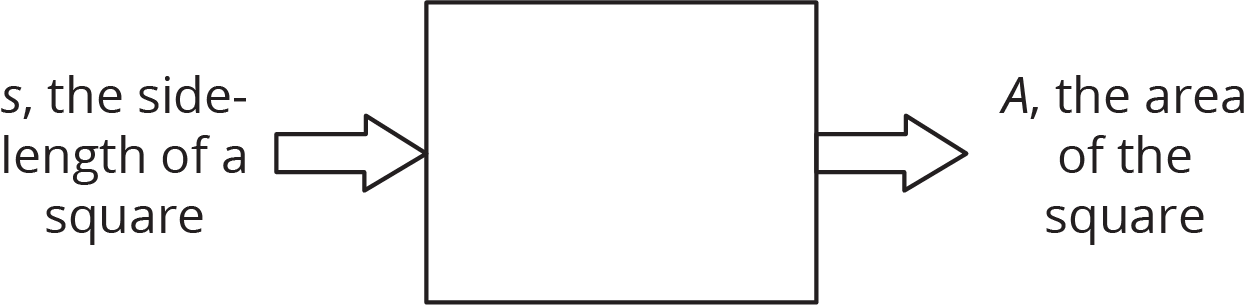 2 Diagrams, Equations, and DescriptionsStudent Task StatementRecord your answers to these questions in the table provided.Match each of these descriptions with a diagram:the circumference, , of a circle with radius, the distance in miles, , that you would travel in  hours if you drive at 60 miles per hourthe output when you triple the input and subtract 4the volume of a cube,  given its edge length, Write an equation for each description that expresses the output as a function of the input.Find the output when the input is 5 for each equation.Name the independent and dependent variables of each equation.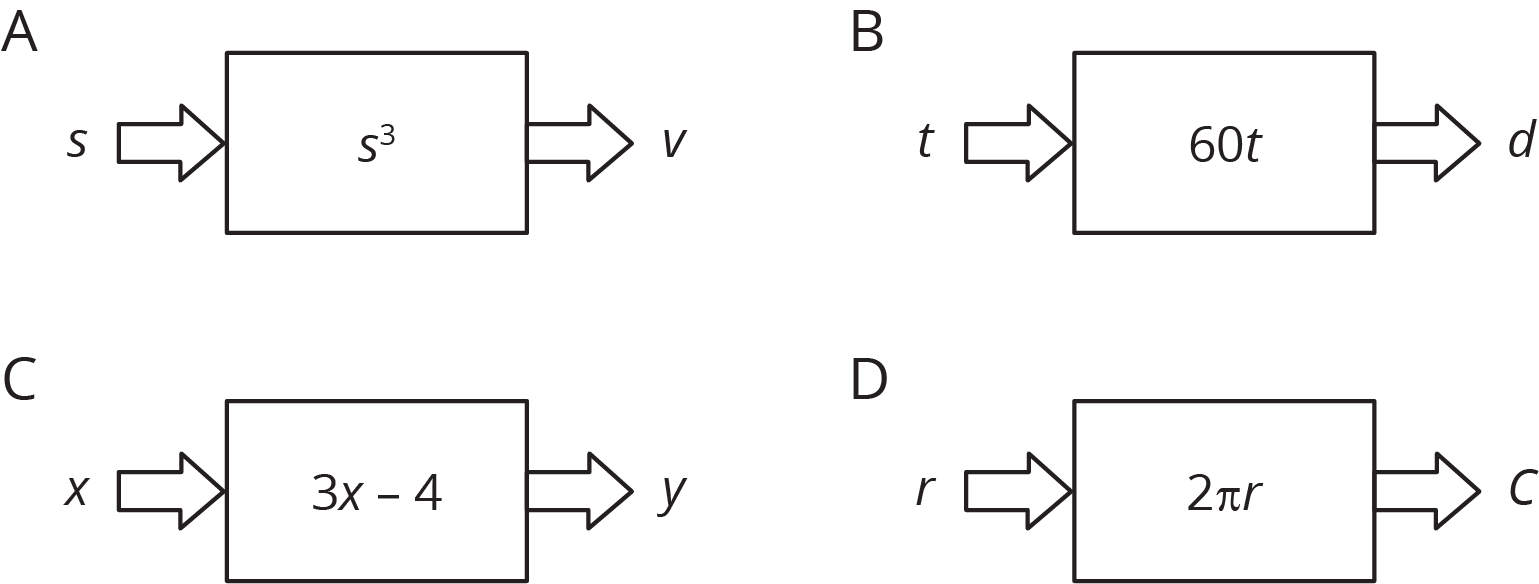 3 Dimes and QuartersStudent Task StatementJada had some dimes and quarters that had a total value of $12.50. The relationship between the number of dimes, , and the number of quarters, , can be expressed by the equation .If Jada has 4 quarters, how many dimes does she have?If Jada has 10 quarters, how many dimes does she have?Is the number of dimes a function of the number of quarters? If yes, write a rule (that starts with ...) that you can use to determine the output, , from a given input, . If no, explain why not.If Jada has 25 dimes, how many quarters does she have?If Jada has 30 dimes, how many quarters does she have?Is the number of quarters a function of the number of dimes? If yes, write a rule (that starts with ...) that you can use to determine the output, , from a given input, . If no, explain why not.Activity Synthesis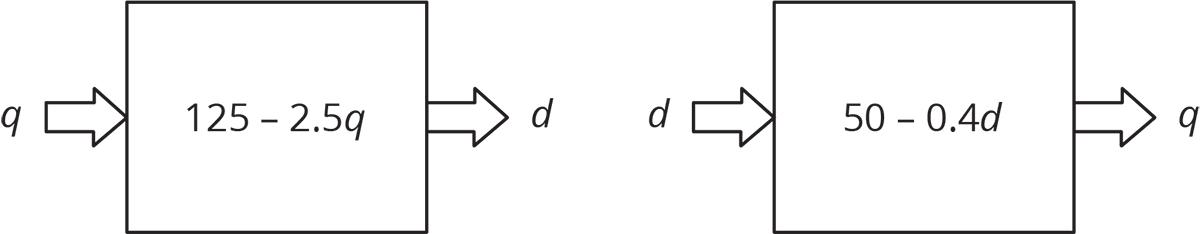 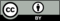 © CC BY Open Up Resources. Adaptations CC BY IM.inputoutput82.2description           a                       b                       c                      d            diagramequationinput = 5
output = ?independent
variabledependent
variable